Задание 93.Домашние животные.1. Это ферма. Здесь живут домашние животные. Скажи, какие домашние животные живут на ферме.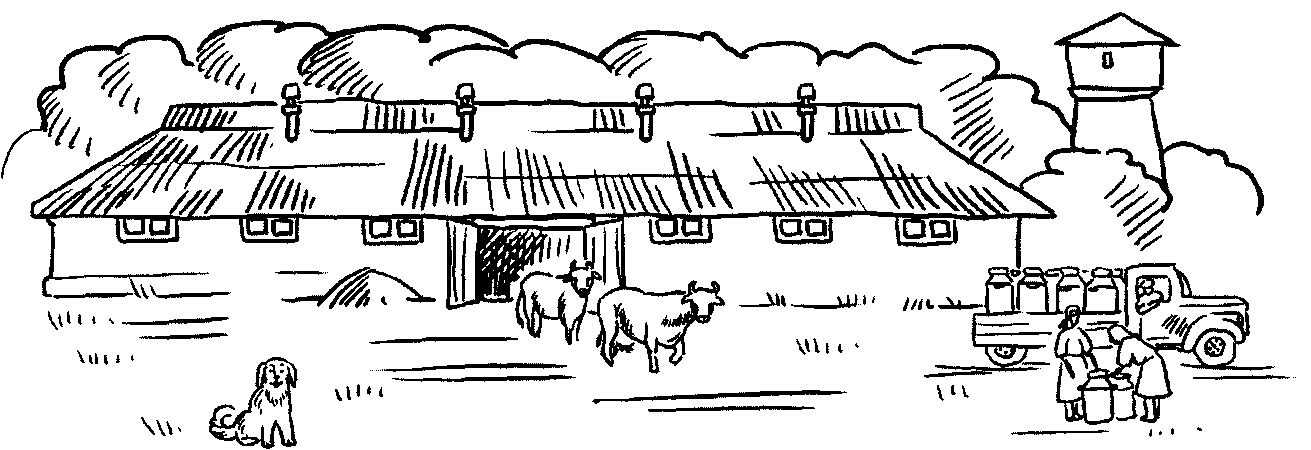 2. Рассмотри и раскрась картинки. Скажи, кто они все вместе.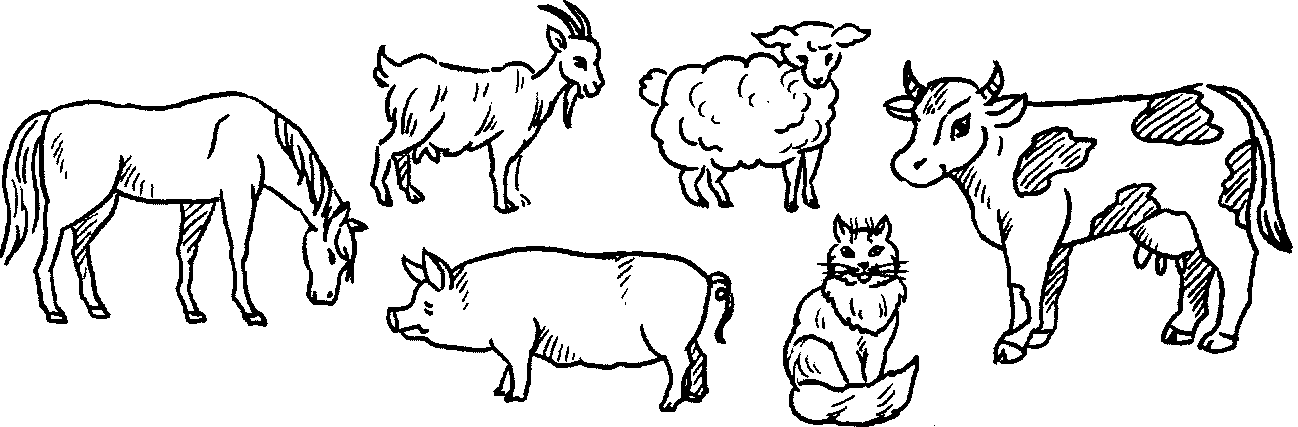 Назови, каких домашних животных ты еще знаешь.Скажи, какую пользу приносит каждое домашнее животное человеку.Назови части тела домашних животных. (Туловище, голова, хвост, шея, рога, уши, грива, борода, глаза, нос, пятачок, усы, ноги, копыта, лапы, когти, вымя, грива.)Скажи, чем покрыто тело животных. (Тело животных покрыто шерстью. Тело свиньи покрыто щетиной.)Скажи по образцу, кого много на ферме.Скажи, где живут на ферме коровы (лошади и кони, кролики, свиньи и кабаны, овцы и бараны). (На ферме коровы живут в коровнике (лошади и кони - в конюшне, кролики - в крольчатнике, свиньи и кабаны - в свинарнике, овцы и бараны - в овчарне).)Назови профессии людей, работающих на ферме. Скажи, что делают люди этих профессий. (Они ухаживают за домашними животными на ферме. Пастухи пасут коров, доярки доят коров; за конями и лошадьми ухаживают конюхи; за свиньями ухаживают свинарки, пасут свиней свинопасы; за овцами ухаживают овчары.)Задание 96. Детеныши домашних животных. Словоизменение1. Раскрась картинки. Назови, кто на них нарисован.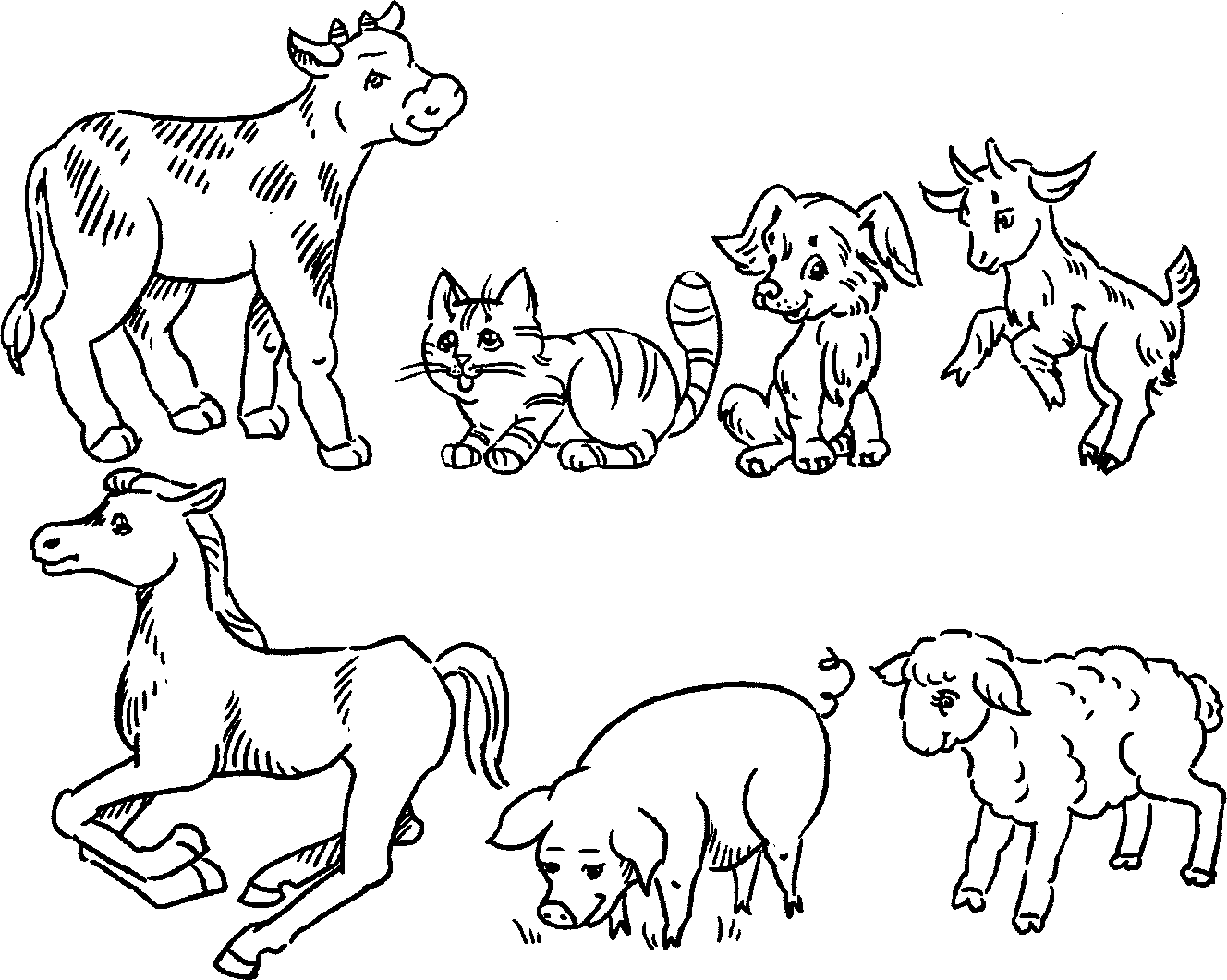 2. Скажи, кто они все вместе.3. Назови детенышей домашних животных и части их тела во множественном числе, со словом «много» и ласково по образцу.Подумай и скажи, кого много у собак (кошек, коров, лошадей, свиней, овец, кроликов; верблюдов, коз). Например: «У собак много щенков (щенят)».Закончи предложение и повтори всю фразу:У собаки хвост, а у щенка ... (хвостик).У кошки усы, а у котенка ... (усики).У коровы рога, а у теленка ... (рожки).У козы копыта, а у козленка ... (копытца).У свиньи щетина, а у поросенка ... (щетинка).У овцы шерсть, а у ягненка ... (шерстка).Задание 97. Детеныши  домашних животных. Пересказ.1. Сделай пальчиковую гимнастику: Изобрази домашних животных по рисункам.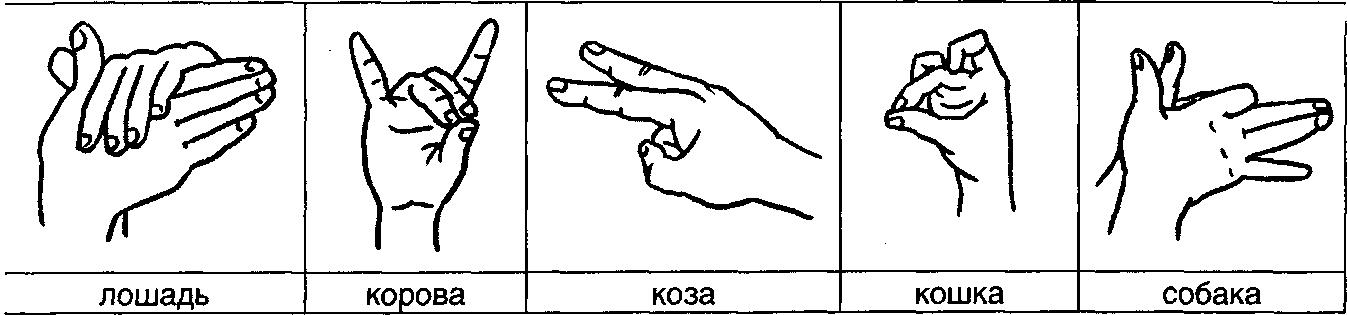 2. Рассмотри картинку и дай полные ответы на вопросы:Кто это? (Это телята.)Где живут телята? (Телята живут в телятнике.)Кого много в телятнике? (В телятнике много телят.)К кому пришли ребята? (Ребята пришли к телятам.)По кому дети соскучились? (Дети соскучились по телятам.)Кого они кормят? (Они кормят телят.)За кем ухаживают ребята? (Ребята ухаживают за телятами.)О ком дети заботятся? (Дети заботятся о телятах.)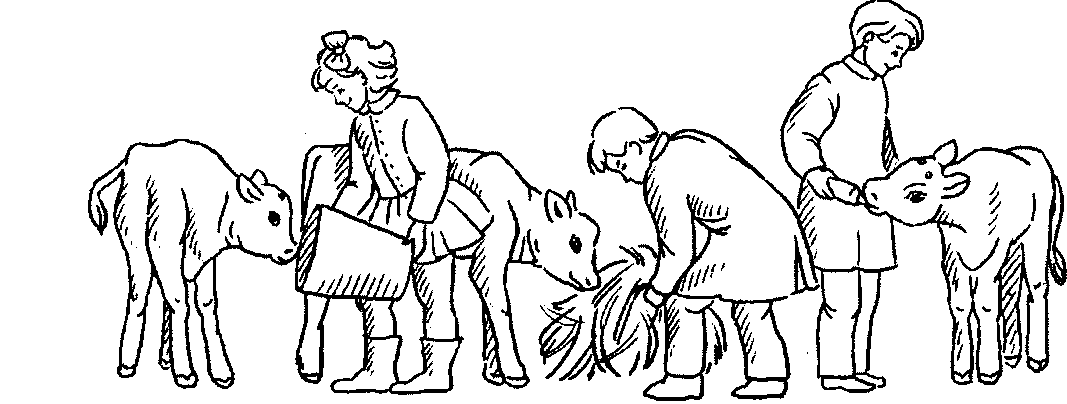 Рассмотри картинку и дай полные ответы на вопросы:Что делает Вика? (Вика поит теленка водой.)Почему Вика поит теленка водой? (Вика поит теленка водой, потому что теленок хочет пить.)Что делает Петя? (Петя кормит теленка травой.)Почему Петя кормит теленка травой? (Петя кормит теленка травой, потому что теленок голодный.)Что делает Коля? (Коля поит теленка молоком.)Почему Коля поит теленка молоком? (Коля поит теленка молоком, потому что теленок маленький.)Послушай рассказ, перескажи его и придумай ему название:У Вики, Пети и Коли мама работает на ферме. Она телятница.Дети пришли в телятник и помогают маме ухаживать за телятами.Вика поит черного теленка водой. Петя кормит белолобого теленка травой. Коля поит черноголового теленка молоком.Дети хорошо заботятся о телятах. У мамы растут замечательные помощники.Домашние животныеНа ферме много ...Домашние животныеНа ферме много...коровакоровконьбыксвиньябарановцакабанкозалошадькозелДетеныши домашних животныхМножественное числоМногоЛасковокотеноккотятакотяткотеночекщеноккозленокпоросеноктеленокжеребенокягненок,крольчонокверблюжонокЧасти телаМножественное числоМногоЛасковоусхвострогухокопыто